Week 3: 15 Agustus 2021JOSIAH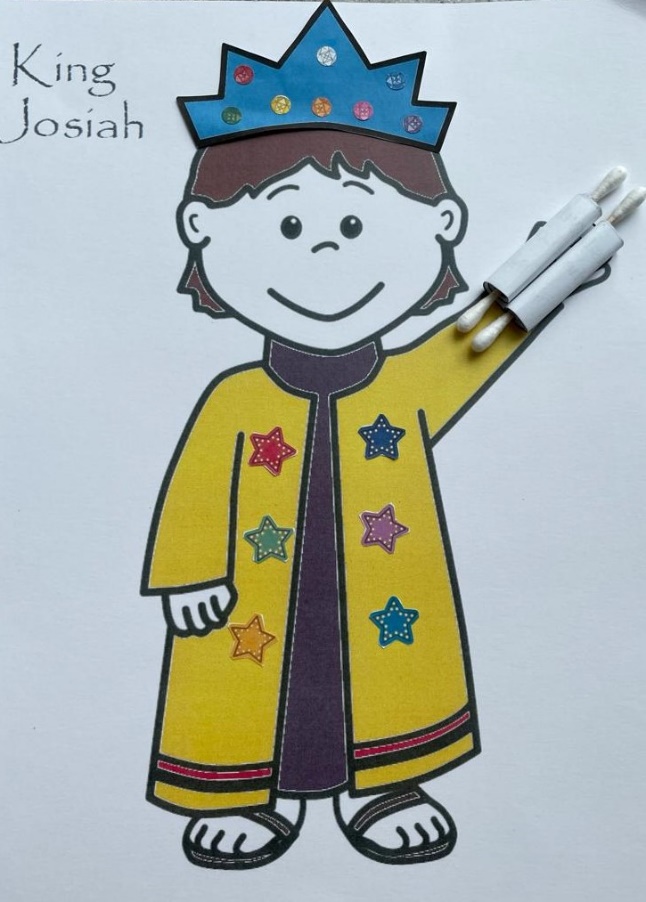 Bahan/alat yang diperlukan: PrinterGuntingLem Cotton buds 2 buahPersiapan oleh Orang Tua :Print dan gunting gambar-gambar yang sudah disediakan.Aktivitas anak (dibantu orang tua) :Tempelkan gambar mahkota di atas kepala JosiahTempelkan hiasan bulatan2 di mahkota tsbTempelkan gambar bintang2 di baju JosiahAyat hafalan di tempel ke cotton bud. Satu cotton bud di tempel di tepi kanan dan satu lagi ditempel di tepi kiri. Gulung kertas yg bertuliskan ayat hafalan ke arah tengah.Tempelkan gulungan ayat hafalan (no 4) di tangan Josiah